Об утверждении Порядка передачи в аренду объектов недвижимости, включенных в перечень муниципального имущества Байгуловского сельского поселения   для предоставления его во владение и (или) в пользование на долгосрочной основе (в том числе по льготным ставкам арендной платы) субъектам малого и среднего предпринимательства и организациям, образующим инфраструктуру поддержки субъектов малого и среднего предпринимательстваВ соответствии со статьей 18 Федерального закона от 24 июля 2007 г. № 209-ФЗ «О развитии малого и среднего предпринимательства в Российской Федерации» (с изменениями и дополнениями), администрация  Байгуловского сельского поселения  Козловского района Чувашской Республики постановляет:           1. Утвердить Порядок передачи в аренду объектов недвижимости, включенных в перечень муниципального имущества Байгуловского сельского поселения  Козловского района Чувашской Республики для предоставления его во владение и (или) в пользование на долгосрочной основе (в том числе по льготным ставкам арендной платы) субъектам малого и среднего предпринимательства и организациям, образующим инфраструктуру поддержки субъектов малого и среднего предпринимательства, согласно приложению № 1. 2. Настоящее постановление вступает в силу со дня его официального опубликования.3. Контроль за выполнением настоящего постановления оставляю за собойГлава Байгуловского   сельского поселения                                       В.А.ХлебниковУТВЕРЖДЕНОПостановлением администрации Байгуловского сельского  поселения  Козловского района  от 19.08.2019 №38Порядокпередачи в аренду объектов недвижимости, включенных в перечень муниципального имущества Байгуловского сельского поселения Козловского района Чувашской Республики для предоставления его во владение и (или) в пользование на долгосрочной основе (в том числе по льготным ставкам арендной платы) субъектам малого и среднего предпринимательства и организациям, образующим инфраструктуру поддержки субъектов малого и среднего предпринимательства1. Настоящий Порядок разработан в целях оказания муниципальной имущественной поддержки субъектам малого и среднего предпринимательства и организациям, образующим инфраструктуру поддержки субъектов малого и среднего предпринимательства (за исключением указанных в статье 15 Федерального закона «О развитии малого и среднего предпринимательства в Российской Федерации» государственных фондов поддержки научной, научно-технической, инновационной деятельности, осуществляющих деятельность в форме государственных учреждений), в форме передачи им во владение и (или) в пользование объектов недвижимости, находящихся в муниципальной собственности Байгуловского сельского поселения Козловского района Чувашской Республики (далее - муниципальное имущество), в соответствии с муниципальными программами (подпрограммами) Байгуловского сельского поселения Козловского района Чувашской Республики, содержащими мероприятия, направленные на развитие малого и среднего предпринимательства.2. Настоящий Порядок распространяется на отношения, возникающие при передаче в аренду муниципального имущества, включенного в перечень муниципального имущества Байгуловского сельского поселения Козловского района Чувашской Республики для предоставления его во владение и (или) в пользование на долгосрочной основе (в том числе по льготным ставкам арендной платы) субъектам малого и среднего предпринимательства и организациям, образующим инфраструктуру поддержки субъектов малого и среднего предпринимательства (далее - Перечень).3. Муниципальное имущество, включенное в Перечень, используется в целях предоставления его во владение и (или) в пользование на долгосрочной основе (в том числе по льготным ставкам арендной платы) субъектам малого и среднего предпринимательства и организациям, образующим инфраструктуру поддержки субъектов малого и среднего предпринимательства, а также может быть отчуждено на возмездной основе в собственность субъектов малого и среднего предпринимательства в соответствии с частью 2.1 статьи 9 Федерального закона «Об особенностях отчуждения недвижимого имущества, находящегося в муниципальной собственности субъектов Российской Федерации или в муниципальной собственности и арендуемого субъектами малого и среднего предпринимательства, и о внесении изменений в отдельные законодательные акты Российской Федерации».4. Заключение договоров аренды муниципального имущества, включенного в Перечень, осуществляется администрацией Байгуловского сельского поселения Козловского района (далее – администрация) на срок не менее пяти лет.5. Администрация заключает договора аренды муниципального имущества, включенного в Перечень, с субъектами малого и среднего предпринимательства и организациями, образующими инфраструктуру поддержки субъектов малого и среднего предпринимательства, признанными победителями по результатам конкурсов или аукционов на право заключения данных договоров в соответствии с законодательством Российской Федерации, за исключением случаев, установленных пунктом 6 настоящего Порядка.6. Администрация заключает договора аренды муниципального имущества, включенного в Перечень, с субъектами малого и среднего предпринимательства и организациями, образующими инфраструктуру поддержки субъектов малого и среднего предпринимательства, без проведения конкурсов или аукционов в целях предоставления муниципальных преференций в соответствии со статьей 19 Федерального закона «О защите конкуренции».В соответствии со статьей 20 Федерального закона «О защите конкуренции» Администрация заключает договора аренды муниципального имущества, включенного в Перечень, без проведения конкурсов или аукционов после получения предварительного согласия антимонопольного органа в письменной форме.7. Арендная плата (в том числе льготные ставки арендной платы) за пользование муниципальным имуществом, включенным в Перечень, устанавливается в соответствии с Порядком определения размера арендной платы за пользование имуществом, находящимся в муниципальной собственности Байгуловского сельского поселения  Козловского района Чувашской Республики. ЧĂваш РеспубликиН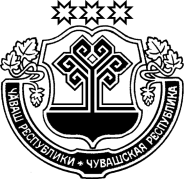 Куславкка районĚНЧИКУСНАР ялпоселениЙĚНАДМИНИСТРАЦИЙĚЧувашская республикаКозловский районаДМИНИСТРАЦИЯБАЙГУЛОВСКОГОсельского Поселения               19 августа  2019г.  № 38               19 августа  2019г.  № 3819 августа 2019г.  №38            Куснар яле            Куснар ялес. Байгулово